ПОЛОЖЕННЯпро ВНУТРІШНЮ СИСТЕМУ ЗАБЕЗПЕЧЕННЯ ЯКОСТІ ОСВІТИ ОПОРНОГО ЗАКЛАДУ ЗАГАЛЬНОЇ  СЕРЕДНЬОЇ  ОСВІТИ «хОТЕШІВСЬКИЙ ЛІЦЕЙ»  КАМІНЬ – КАШИРСЬКОЇ МІСЬКОЇ РАДИ ВОЛИНСЬКОЇ ОБЛАСТІ 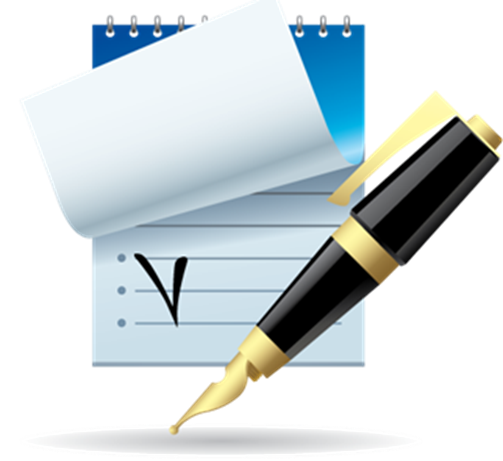 І. Загальні положення1. Положення про внутрішню систему забезпечення якості освіти (далі Положення) опорного  закладу загальної  середньої  освіти « Хотешівський ліцей» (далі Заклад освіти) розроблено відповідно до статті 41 Закону України «Про освіту» від 05.09.2017 № 2145-VIIІ (зі змінами). 2. Метою функціонування внутрішньої системи забезпечення якості освіти в закладі освіти є: гарантування якості освіти; формування довіри суспільства до закладу освіти; постійне та послідовне підвищення якості освіти; допомога суб’єктам освітньої діяльності у підвищенні якості освіти. 3. Внутрішня система забезпечення якості освіти опорного  закладу загальної  середньої освіти «Хотешівський ліцей»    включає: стратегію (політику) та процедури забезпечення якості освіти; систему та механізми забезпечення академічної доброчесності; оприлюднені критерії, правила і процедури оцінювання здобувачів освіти; оприлюднені критерії, правила і процедури оцінювання педагогічної діяльності педагогічних працівників; оприлюднені критерії, правила і процедури оцінювання управлінської діяльності керівних працівників закладу освіти; забезпечення наявності необхідних ресурсів для організації освітнього процесу, в тому числі для самостійної роботи здобувачів освіти; забезпечення наявності інформаційних систем для ефективного управління закладом освіти; створення в закладі освіти інклюзивного освітнього середовища, універсального дизайну та розумного пристосування; інші процедури та заходи, що визначаються спеціальними документами закладу освіти. 4. Оцінювання освітніх і управлінських процесів закладу освіти здійснюється за такими напрямами: освітнє середовище закладу освіти:забезпечення комфортних і безпечних умов навчання та праці; створення освітнього середовища, вільного від будь-яких форм насильства та дискримінації; формування інклюзивного, розвивального та мотивуючого до навчання освітнього простору; система оцінювання здобувачів освіти: наявність відкритої, прозорої і зрозумілої для здобувачів освіти системи оцінювання їх навчальних досягнень; застосування внутрішнього моніторингу, що передбачає систематичне відстеження та коригування результатів навчання кожного здобувача освіти; спрямованість системи оцінювання на формування у здобувачів освіти відповідальності за результати свого навчання, здатності до самооцінювання; педагогічна діяльність педагогічних працівників закладу освіти: ефективність планування педагогічними працівниками своєї діяльності, використання сучасних освітніх підходів до організації освітнього процесу з метою формування ключових компетентностей здобувачів освіти; постійне підвищення рівня професійної компетентності та майстерності педагогічних працівників; налагодження співпраці зі здобувачами освіти, їх батьками чи іншими законними представниками (далі - батьки), працівниками закладу освіти; організація педагогічної діяльності та навчання здобувачів освіти на засадах академічної доброчесності; управлінські процеси закладу освіти: наявність стратегії та системи планування діяльності закладу, моніторинг виконання поставлених цілей і завдань; формування відносин довіри, прозорості, дотримання етичних норм; ефективність кадрової політики та забезпечення можливостей для професійного розвитку педагогічних працівників; організація освітнього процесу на засадах людиноцентризму, прийняття управлінських рішень на основі конструктивної співпраці учасників освітнього процесу, взаємодії закладу освіти з місцевою громадою; формування та забезпечення реалізації політики академічної доброчесності. 5. Оцінювання освітніх і управлінських процесів закладу освіти здійснюється відповідно до Критеріїв, наведених у Додатку 1 до цього Положення. 6. Це Положення та зміни до нього погоджуються  педагогічною радою, затверджуються директором  та вводиться в дію наказом. 7. Дія цього Положення поширюється та є обов’язковою до виконання для всіх учасників освітнього процесу в закладі освіти. 8. Положення публікується на офіційному веб-сайті закладу. ІІ. Стратегія та процедури забезпечення якості освіти1. Стратегія та процедура забезпечення якості освіти базується на наступних принципах: принцип відповідності Державним стандартам загальної середньої освіти; принцип процесного підходу, що розглядає діяльність закладу як сукупність освітніх процесів, які спрямовані на реалізацію визначених закладом стратегічних цілей, при цьому управління якістю освітніх послуг реалізується через функції планування, організації, мотивації та контролю; принцип цілісності, який полягає в єдності усіх видів освітніх впливів на учня, їх підпорядкованості головній меті освітньої діяльності, яка передбачає всебічний розвиток, виховання і соціалізація особистості, яка здатна до життя в суспільстві та цивілізованої взаємодії з природою, має прагнення до самовдосконалення і навчання впродовж життя, готова до свідомого життєвого вибору та самореалізації, відповідальності, трудової діяльності та громадянської активності; принцип безперервності, що свідчить про необхідність постійної реалізації суб’єктами освітньої діяльності на різних етапах процесу підготовки випускника закладу; принцип розвитку, що виходить з необхідності вдосконалення якості освітнього процесу відповідно до зміни внутрішнього та зовнішнього середовища, аналізу даних та інформації про результативність освітньої діяльності; принцип партнерства, що враховує взаємозалежність та взаємну зацікавленість суб’єктів освітнього процесу, відповідно до їх поточних та майбутніх потреб у досягненні високої якості освітнього процесу; принцип відкритості інформації на всіх етапах забезпечення якості та прозорості процедур системи забезпечення якості освітньої діяльності. 2. Забезпечення якості освіти є багатоплановим і передбачає: створення освітнього середовища закладу освіти; наявність необхідних ресурсів (кадрових, фінансових, матеріальних, інформаційних, навчально-методичних, тощо); організацію освітнього процесу, який найбільш адекватно відповідає сучасним тенденціям розвитку національної освіти; контроль за освітнім процесом; функціонування системи формування компетентностей учнів; підвищення кваліфікації педагогічних працівників, посилення кадрового потенціалу закладу; 3. Система внутрішнього забезпечення якості освіти включає в себе здійснення таких процедур і заходів: планування освітньої діяльності; затвердження, моніторинг та оновлення освітніх програм; самооцінку ефективності діяльності із забезпечення якості освіти; моніторинг якості освіти; посилення кадрового потенціалу закладу освіти;забезпечення наявності необхідних ресурсів для організації освітнього процесу та підтримки здобувачів освіти; забезпечення публічності інформації про діяльність закладу освіти; створення ефективної системи забезпечення академічної доброчесності. 4. Процедура забезпечення якості освіти повинна бути об’єктивною, відкритою, інформаційною, прозорою. ІІІ. Внутрішній моніторинг 1. Моніторинг якості освіти - це система послідовних і систематичних заходів, що здійснюються з метою виявлення та відстеження тенденцій у розвитку якості освіти в країні, на окремих територіях, у закладах освіти (інших суб’єктах освітньої діяльності), встановлення відповідності фактичних результатів освітньої діяльності її заявленим цілям, а також оцінювання ступеня, напряму і причин відхилень від цілей. 2. Внутрішній моніторинг якості освіти проводиться закладом освіти, за розробленою системою показників, що дозволяє судити про те, наскільки ефективно реалізується освітня програма, тобто наскільки реальний "продукт" діяльності ОЗЗСО відповідає ідеальній "моделі" випускника. 3. При цьому об’єктами, механізмами та термінами контролю є: моніторинг формування комфортного, безпечного, мотивуючого до навчання освітнього середовища закладу освіти, у тому числі інклюзивного – 1 раз на рік; моніторинг виконання річного плану роботи закладу освіти – 1 раз на рік; моніторинг виконання освітньої програми (вивчення рівня навчальних досягнень з предмета – 1 раз на 5 років, циклу предметів – за потребою, освітньої галузі – за потребою, різні види оцінювання, що відповідають «Загальним критеріям оцінювання навчальних досягнень учнів у системі загальної середньої освіти», які є обов’язковою складовою навчальної програми з предмета - на кожному уроці), тематичне – в кінці кожної теми, семестрове – в кінці кожного семестру, річне – в кінці року, державна підсумкова атестація – в кінці навчального року, зовнішнє незалежне оцінювання – в кінці навчального року, результати участі у предметних та творчих конкурсах різного рівня – протягом навчального року, участь у спортивних змаганнях – протягом навчального року, інтелектуальних випробовуваннях – протягом навчального року); моніторинг ефективності планування педагогічними працівниками своєї діяльності – 2 рази на рік; якість проведення навчальних занять та позаурочних заходів (вивчення системи роботи педагогічних працівників – 1 раз на 5 років, тематичний контроль знань, класно-узагальнюючий контроль – за потребою); кадрове забезпечення освітньої діяльності (підвищення кваліфікації педагогічних працівників (форма проходження на вибір учителя) – не менше 150 годин протягом 5 років, атестація – 1 раз на 5 років, добровільна сертифікація – 1 раз на 3 роки, участь у різних методичних заходах, конференціях, вебінарах, семінарах, конкурсах, коучингах, тренінгах, онлайн-курсах, дистанційне навчання – протягом року); навчально-методичне забезпечення освітньої діяльності (наявність документів, визначених нормативно-правовими актами з питань освіти, необхідної кількості підручників та навчально-методичної літератури з усіх навчальних дисциплін для самостійної роботи та дистанційного навчання – 1 раз на рік); матеріально-технічне забезпечення освітньої діяльності (забезпечення мережею Інтернет, шкільні кабінети, класні кімнати, спортзал, бібліотека,  їдальня – 1 раз на рік); моніторинг оцінювання ступеня задоволення здобувачів освіти (соціологічні (анонімні) опитування учнів і випускників – 1 раз на рік); продовження навчання (аналіз вступу у ВНЗ України та за її межами - 1 раз на рік); 4. План проведення моніторингів освітньої діяльності закладу освіти наведено у Додатку 2 до цього Положення. 5. Перспективний план здійснення експертизи якості викладання предметів у 1-11 кл. на 2021 - 2026 рр. розміщено в Додатку 3 до цього Положення. 6. Завданнями внутрішньої системи забезпечення якості освіти ОЗЗСО є: оновлення нормативно-методичної бази забезпечення якості освіти та освітньої діяльності в ОЗЗСО; постійний моніторинг змісту освіти; спостереження за реалізацією освітнього процесу; моніторинг технологій навчання; моніторинг ресурсного потенціалу ОЗЗСО; моніторинг управління ресурсами та процесами; спостереження за станом соціально-психологічного середовища ОЗЗСО; контроль стану прозорості освітньої діяльності та оприлюднення інформації щодо її результатів; розроблення рекомендацій щодо покращення якості освітньої діяльності та якості освіти, участь у стратегічному плануванні. ІV. Академічна доброчесність 1. Академічна доброчесність - це сукупність етичних принципів та визначених законом правил, якими мають керуватися учасники освітнього процесу під час навчання, викладання та провадження наукової (творчої) діяльності з метою забезпечення довіри до результатів навчання та/або наукових (творчих) досягнень. 2. Систему та механізми забезпечення академічної доброчесності викладено в окремому Положенні про академічну доброчесність учасників освітнього процесу ОЗЗСО, оприлюдненому на сайті закладу.  V. Критерії, правила і процедури оцінювання здобувачів освіти 1. Результати освітньої діяльності учнів на всіх етапах освітнього процесу не можуть обмежуватися знаннями, уміннями, навичками. Метою навчання мають бути сформовані компетентності, як загальна здатність, що базується на знаннях, досвіді та цінностях особистості. 2. Оцінювання ґрунтується на позитивному принципі, що передусім передбачає врахування рівня досягнень учня. 3. Вимоги до обов’язкових результатів навчання визначаються з урахуванням компетентнісного підходу до навчання, в основу якого покладено ключові компетентності. 4. Критерії оцінювання та очікувані результати освітньої діяльності учнів є обов’язковою складовою навчальної програми предмета. На початку вивчення теми вчитель повинен ознайомити учнів з системою та критеріями її оцінювання. 5. Видами оцінювання навчальних досягнень учнів є поточне, тематичне, семестрове, річне оцінювання та державна підсумкова атестація: Поточне оцінювання - це процес встановлення рівня навчальних досягнень учня (учениці) в оволодінні змістом предмета, уміннями та навичками відповідно до вимог навчальних програм. Об'єктом поточного оцінювання рівня навчальних досягнень учнів є знання, вміння та навички, самостійність оцінних суджень, досвід творчої діяльності та емоційно-ціннісного ставлення до навколишньої дійсності. Поточне оцінювання здійснюється у процесі вивчення теми. Його основними завдання є: встановлення й оцінювання рівнів розуміння і первинного засвоєння окремих елементів змісту теми, встановлення зв'язків між ними та засвоєним змістом попередніх тем, закріплення знань, умінь і навичок. Формами поточного оцінювання є індивідуальне, групове та фронтальне опитування; робота з діаграмами, графіками, схемами; робота з контурними картами; виконання учнями різних видів письмових робіт; взаємоконтроль учнів у парах і групах; самоконтроль тощо. В умовах зовнішнього незалежного оцінювання особливого значення набуває тестова форма контролю та оцінювання навчальних досягнень учнів. Інформація, отримана на підставі поточного контролю, є основною для коригування роботи вчителя на уроці. Тематичному оцінюванню навчальних досягнень підлягають основні результати вивчення теми (розділу). Тематичне оцінювання навчальних досягнень учнів забезпечує: усунення безсистемності в оцінюванні; підвищення об'єктивності оцінки знань, навичок і вмінь; індивідуальний та диференційований підхід до організації навчання; систематизацію й узагальнення навчального матеріалу; концентрацію уваги учнів до найсуттєвішого в системі знань з кожного предмета. Тематична оцінка виставляється на підставі результатів опанування учнями матеріалу теми впродовж її вивчення з урахуванням поточних оцінок, різних видів навчальних робіт (практичних, лабораторних, самостійних, творчих, контрольних робіт) та навчальної активності школярів. Перед початком вивчення чергової теми всі учні мають бути ознайомлені з тривалістю вивчення теми (кількість занять); кількістю й тематикою обов'язкових робіт і термінами їх проведення; умовами оцінювання. Оцінка за семестр виставляється за результатами тематичного оцінювання, а за рік - на основі семестрових оцінок. Учень (учениця) має право на підвищення семестрової оцінки. При цьому потрібно мати на увазі, що підвищення результатів семестрового оцінювання шляхом переатестації не дає підстав для нагородження випускників золотою або срібною медалями. Більш гнучкої, різнопланової системи оцінювання потребує профільна старша школа, яка на основі диференційованого навчання повинна враховувати не лише навчальні досягнення, але і творчі, проектно-дослідницькі, особистісні, соціально значущі результати, уміння вирішувати проблеми, що виникають у різних життєвих ситуаціях. Відповідно до Порядку проведення державної підсумкової атестації, затвердженого наказом МОН України № 1369 від 07.12.2018 року, зі змінами, внесеними згідно з наказом МОН України № 221 від 18.02.2019) атестацію проходять особи, які завершують здобуття початкової (у 4 класі), базової середньої (у 9 класі) та повної загальної середньої освіти (в 11 класі). Атестація може проводитися в закладі освіти або у формі зовнішнього незалежного оцінювання. Перелік навчальних предметів, з яких проводиться атестація, а також форма проведення атестації з них щороку встановлюються Міністерством освіти і науки України. Атестація в закладі освіти проводиться в письмовій формі. Строки атестації в закладі освіти щороку затверджує керівник закладу освіти в межах навчального року. 6. Результати оцінювання здобувачів освіти обговорюються на засіданні педагогічної ради закладу. 7. Оцінювання навчальних досягнень здобувачів освіти здійснюється відповідно до: постанов Кабінету Міністрів України від 21.02.2018 № 87 «Про затвердження Державного стандарту початкової освіти», від 20 квітня 2011 року № 462 «Про затвердження Державного стандарту початкової загальної освіти», від 23 листопада 2011 року № 1392 «Про затвердження Державного стандарту базової та повної загальної середньої освіти»; наказів МОН України від 13.04.2011 № 329 «Про затвердження Критеріїв оцінювання навчальних досягнень учнів (вихованців) у системі загальної середньої освіти», від 21.08.2013 року № 1222 «Про затвердження орієнтовних вимог оцінювання навчальних досягнень учнів із базових дисциплін у системі загальної середньої освіти», від 19.08.2016 року №1009 «Про внесення змін до наказу Міністерства освіти і науки України від 21.08.2013 № 1222», від 20 серпня 2018 року № 924 «Пpo затвердження методичних рекомендацій щодо оцінювання навчальних досягнень учнів першого класу у Новій українській школі», від 27.08.2019 року № 1154 «Про затвердження методичних рекомендацій щодо оцінювання навчальних досягнень учнів другого класу»,; рішення педагогічної ради закладу освіти.            8. Оцінювання навчальних досягнень учнів 1-4 класів НУШ здійснюється відповідно до методичних рекомендацій, затверджених наказом МОН України від 13 липня 2021 року № 813 «Пpo затвердження методичних рекомендацій щодо оцінювання навчальних досягнень учнів 1-4 класів закладів  загальної  середньої  освіти»: контроль і оцінювання навчальних досягнень здобувачів здійснюються на суб’єкт-суб’єктних засадах, що передбачає систематичне відстеження їхнього індивідуального розвитку у процесі навчання. За цих умов контрольно-оцінювальна діяльність набуває для здобувачів формувального характеру. Контроль спрямований на пошук ефективних шляхів поступу кожного здобувача у навчанні, а визначення особистих результатів здобувачів не передбачає порівняння із досягненнями інших і не підлягає статистичному обліку з боку адміністративних органів; упродовж навчання в початковій школі здобувачі освіти опановують способи самоконтролю, саморефлексії і самооцінювання, що сприяє вихованню відповідальності, розвитку інтересу, своєчасному виявленню прогалин у знаннях, уміннях, навичках та їх корекції; навчальні досягнення здобувачів у 1-2 класах підлягають вербальному, формувальному оцінюванню, у 3-4 – формувальному та підсумковому (бальному) оцінюванню; формувальне оцінювання має на меті: підтримати навчальний розвиток дітей; вибудовувати індивідуальну траєкторію їхнього розвитку; діагностувати досягнення на кожному з етапів процесу навчання; вчасно виявляти проблеми й запобігати їх нашаруванню; аналізувати хід реалізації навчальної програми й ухвалювати рішення щодо корегування програми і методів навчання відповідно до індивідуальних потреб дитини; мотивувати прагнення здобути максимально можливі результати; виховувати ціннісні якості особистості, бажання навчатися, не боятися помилок, переконання у власних можливостях і здібностях;підсумкове оцінювання передбачає зіставлення навчальних досягнень здобувачів з конкретними очікуваними результатами навчання, визначеними освітньою програмою; здобувачі початкової освіти проходять державну підсумкову атестацію, яка здійснюється лише з метою моніторингу якості освітньої діяльності закладів освіти та (або) якості освіти; з метою неперервного відстеження результатів початкової освіти, їх прогнозування та коригування можуть проводитися моніторингові дослідження навчальних досягнень на національному, обласному, районному, шкільному рівнях, а також на рівні окремих класів. Аналіз результатів моніторингу дає можливість відстежувати стан реалізації цілей початкової освіти та вчасно приймати необхідні педагогічні рішення.    9. Оцінювання навчальних досягнень учнів здійснюється вербально з предметів інваріантної складової: «Інформатика», «Музичне мистецтво», «Образотворче мистецтво», інтегрованого курсу «Мистецтво», «Основи здоров’я», «Фізична культура», «Я у світі» та «Трудове навчання».   10. Оцінювання навчальних досягнень учнів здійснюється за 12-бальною шкалою: з предметів інваріантної складової освітніх галузей: «Мови і літератури (мовний і літературний компоненти)», «Математика», «Я досліджую світ», «Природознавство». Критерії оцінювання навчальних досягнень учнів початкової школиКритерії оцінювання навчальних досягнень учнів основноїй старшої школи12. Для недопущення перевантаження учнів 1-11 класів необхідно враховувати їх навчання в закладах освіти іншого типу (художніх, музичних, спортивних школах тощо), при оцінюванні учнів дозволяється враховувати результати їх навчання з відповідних предметів (музика, фізична культура та ін.) у позашкільних закладах. 13. Оцінювання навчальних досягнень учнів 5-11 класів з факультативів, індивідуальних занять та консультацій не здійснювати, відповідні бали до класного журналу не записувати. VІ. Критерії, правила і процедури оцінювання  педагогічної діяльності педагогічних працівників  закладу освіти 1. Атестація педагогічних працівників – це система заходів, спрямованих на всебічне та комплексне оцінювання педагогічної діяльності педагогічних працівників. Визначення рівня результативності діяльності педагога, оцінювання за якими може стати підставою для визначення його кваліфікаційного рівня наведено в таблиці «Критерії оцінювання роботи вчителя» Додатку 4 до цього Положення. 2. Порядок атестації керівних працівників, педагогічних працівників закладу освіти визначає Типове положення про атестацію педагогічних працівників, затверджене наказом МОН України від 06.10.2010 № 930 (зі змінами затвердженими наказами МОН України № 1473 від 20.12.2011, № 1135 від 08.08.2013). 3. Типове положення містить умови та порядок присвоєння кваліфікаційних категорій та педагогічних звань. 4. Атестація педагогічних працівників може бути черговою або позачерговою. Педагогічний працівник проходить чергову атестацію не менше одного разу на п’ять років, крім випадків, передбачених законодавством. 5. За результатами атестації визначається відповідність педагогічного працівника займаній посаді, присвоюються кваліфікаційні категорії, педагогічні звання. Перелік категорій і педагогічних звань педагогічних працівників визначається Кабінетом Міністрів України. 6. Рішення атестаційної комісії може бути підставою для звільнення педагогічного працівника з роботи у порядку, встановленому законодавством. 7. Сертифікація педагогічних працівників - це зовнішнє оцінювання професійних компетентностей педагогічного працівника (у тому числі з педагогіки та психології, практичних вмінь застосування сучасних методів і технологій навчання), що здійснюється шляхом незалежного тестування, самооцінювання та вивчення практичного досвіду роботи. Сертифікація педагогічного працівника відбувається на добровільних засадах виключно за його ініціативою. 8. Права та обов’язки педагогічних працівників закладу освіти зазначені в законах України «Про освіту» та «Про загальну середню освіту». VІІ. Критерії, правила і процедури оцінювання   управлінської діяльності керівних працівників закладу освіти Управлінська діяльність керівних працівників закладу освіти на сучасному етапі передбачає вирішення низки концептуальних положень, а саме:створення умов для переходу від адміністративного стилю управління до громадсько-державного;раціональний розподіл роботи між працівниками закладу з урахуванням їх кваліфікації, досвіду та ділових якостей;забезпечення оптимальної організації освітнього процесу, який би забезпечував належний рівень освіченості і вихованості випускників та підготовку їх до життя в сучасних умовах;визначення найбільш ефективних для керівництва шляхів і форм реалізації стратегічних завдань, які б повною мірою відповідали особливостям роботи закладу та діловим якостям адміністрації, раціональне витрачення часу всіма працівниками закладу;правильне і найбільш ефективне використання навчально-матеріальної бази та створення сприятливих умов для її поповнення в сучасних умовах;забезпечення високого рівня працездатності всіх учасників освітнього процесу;створення здорової творчої атмосфери в педагогічному колективі.Сучасні положення освітнього менеджменту вимагають від керівника навчального закладу фахових компетенцій:-  прогнозувати позитивне майбутнє і формувати дух позитивних змін;-  забезпечувати відкрите керівництво;-  вивчати інтереси і потреби місцевої громади й суспільства в цілому, щоб визначати нові цілі і завдання;-  організовувати роботу колективу на досягнення поставлених цілей;-  працювати над залученням додаткових ресурсів для якісного досягнення цілей;-  постійно вчитися і стимулювати до цього членів педагогічного колективу.Вимоги до ділових та особистісних якостей керівників закладу освіти:-  цілеспрямованість та саморозвиток;-  компетентність;-  динамічність та самокритичність;-  управлінська етика;-  прогностичність та аналітичність;-  креативність, здатність до інноваційного пошуку.-  здатність приймати своєчасне рішення та брати на себе відповідальність за результат діяльності.Ефективність управлінської діяльності керівника закладу включає стан реалізації його управлінських функцій, основних аспектів та видів діяльності, ступінь їх впливу на результативність освітнього процесу, а саме:1.   Саморозвиток та самовдосконалення керівника у сфері управлінської діяльності.2.   Стратегічне планування базується на положеннях концепції розвитку закладу, висновках аналізу та самоаналізу результатів діяльності.3.   Річне планування формується на стратегічних засадах розвитку закладу.4.   Здійснення аналізу і оцінки ефективності реалізації планів, проектів.5.   Забезпечення професійного розвитку вчителів, методичного супроводу молодих спеціалістів.6.   Поширення позитивної інформації про заклад.7.   Створення повноцінних умов функціонування закладу (безпечні та гігієнічні).8.   Застосування ІКТ-технологій у освітньому процесі.9.   Забезпечення якості освіти через взаємодію всіх учасників освітнього процесу.VІІі. ВИВЧЕННЯ ТА САМООЦІНЮВАННЯ ЯКОСТІ ОСВІТИ8.1.        Функції самооцінювання-       Отримання порівняльних даних, виявлення динаміки і факторів впливу на динаміку.-       Упорядкування інформації про стан і динаміку якості освітнього процесу.-        Координація діяльності організаційних структур (шкільні методичні об’єднання, творчі групи) задіяних у процедурах моніторингу.8.2.        Види самооцінювання-       Моніторинг навчальних досягнень здобувачів освіти.-       Моніторинг педагогічної діяльності.-       Моніторинг за освітнім середовищем.8.3.        Напрями самооцінювання-       узгодження управління (якщо школа відповідає певним стандартам в освіті, автоматично забезпечується адекватний рівень її діяльності);-        Діагностика або визначення рівня академічних навичок учнів незалежно від їх особистості;-       Вивчення діяльності (включає заміри «входу» і «виходу» системи);-       Статичний показник  (надає можливість одночасно зняти показники за одним або кількома напрямами діяльності школи, порівняти отриманий результат з нормативом і визначити відхилення від стандарту, здійснити аналіз і прийняти управлінське рішення);-       Динамічний показник (багаторазовий замір певних характеристик під час усього циклу діяльності);-       Психологічний показник (постійне відстеження певних особливостей у ході навчальної діяльності);-       Внутрішній показник ефективності (спостереження за динамікою становлення колективу,  прогнозування проблем,  які можуть з’явитися у майбутньому);-       Самооцінювання  освітніх систем (оцінювання стану системи, в якій відбуваються зміни, з подальшим прийняттям управлінського рішення);-       Педагогічний моніторинг (супровідний контроль та поточне коригування взаємодії вчителя й учня в організації і здійсненні освітнього процесу);-       Освітній моніторинг (супровідне оцінювання і поточна регуляція будь-якого процесу в освіті);-       Учнівське самооцінювання (комплекс психолого-педагогічних процедур, які супроводжують процес засвоєння учнями знань, сприяють виробленню нової інформації, необхідної для спрямування дій на досягнення навчальної мети);-       Самооцінювання загальноосвітньої підготовки учнів (систематичне відстеження досягнення державних вимог підготовки учнів за основними навчальними дисциплінами);-       Моніторинг результативності освітнього процесу (показує загальну картину дій усіх факторів, що впливають на навчання та виховання, і визначає напрями, які потребують більш детального дослідження).8.4.         Форми самооцінювання-       Самооцінка власної діяльності на рівні педагога, учня, адміністратора.-       Внутрішня оцінка діяльності керівниками шкільних методичних об’єднань.-       Зовнішнє оцінювання діяльності.8.5.        Етапи проведення самооцінювання-       Терміни проведення моніторингу визначаються планом роботи закладу на  кожен навчальний рік.-       Самооцінювання  включає три етапи:а)  підготовчий — визначення об’єкта вивчення, визначення мети, критерії оцінювання, розробка інструментарію і механізму відстеження, визначення термінів;б)   практичний (збір інформації) — аналіз документації, тестування, контрольні зрізи, анкетування, цільові співбесіди, самооцінка тощо;в)  аналітичний — систематизація інформації, аналіз інформації, коректування, прогнозування, контроль за виконанням прийнятих управлінських рішень.8.6. ВиконавціВиконавцями самооцінювання  є: заступники директора, керівники шкільних методичних об’єднань, члени творчих груп, педагогічні працівники певної спеціалізації, вчителі-предметники, класні керівники, представники соціально-психологічної служби закладу.8.7. Функціональні обов’язки учасників самооцінювання8.7.1.        Адміністрація закладу:-       ініціює розроблення стратегії розвитку закладу;-       розробляє і втілює внутрішкільну систему забезпечення якості освітньої діяльності та якості освіти;-       установлює і затверджує порядок, періодичність проведення досліджень;-       забезпечує необхідні ресурси для організації освітнього процесу;-       сприяє визначенню напрямків підвищення кваліфікації педагогічних працівників;-       забезпечує реалізацію освітньої програми;-       визначає шляхи подальшого розвитку закладу;-       приймає управлінські рішення щодо розвитку якості освіти на основі результатів моніторингу.8.7.2.  Рада забезпечення якості освіти:-       бере участь у розробленні інструментарію;-      бере участь у розробленні критеріїв оцінювання результативності освітнього процесу та професійної діяльності педагогів;-      проводить  експертизу, дослідження, анкетування, опитування та оцінювання здобувачів освіти;-       аналізує результати зібраної інформації;-       веде облік результатів;-       готують пропозиції для адміністрації щодо удосконалення освітнього процесу.8.7.3. Педагогічна рада закладу:-       участь у розробленні методики оцінювання;-       вибір критеріїв і показників, що характеризують стан і динаміку розвитку системи забезпечення якості освіти;-       визначення способів оприлюднення інформації  та показників розвитку системи моніторингу;-       вивчення, узагальнення і поширення інноваційного досвіду педагогічних працівників;-       затвердження освітньої програми закладу та стратегії розвитку та положення про академічну доброчесність;-       сприяння підвищенню кваліфікації педагогічних працівників, розвитку їх творчих ініціатив.8.7.4.  Класний керівник:-       проводить контроль за всеобучем кожного учня;-       своєчасно доводить підсумки до відома батьків;-       надає інформацію для самооцінювання.8.7.5. Учитель:-       визначає й аналізує рівень навчальних досягнень учнів з предметів за результатами тестування, контрольних зрізів, поточного, тематичного та  підсумкового оцінювання за семестри, навчальний рік;-       визначає шляхи підвищення навчальних досягнень учнів;-       своєчасно подає інформацію для оцінювання результативності.8.8. Критерії щодо здійснення внутрішнього забезпечення якості освіти8.8.1.    Об’єктивність з метою максимального уникнення суб’єктивних оцінок, урахування всіх результатів (позитивних і негативних), створення рівних умов для всіх учасників освітнього процесу;8.8.2.    Валідність для повної і всебічної відповідальності пропонованих контрольних завдань змісту досліджуваного матеріалу, чіткість критеріїв виміру та оцінки, можливість підтвердження позитивних і негативних результатів, які отримуються різними способами контролю8.8.3.    Надійність результатів, що отримуються при повторному контролі, який проводять інші особи;8.8.4.    Врахування психолого-педагогічних особливостей;8.8.5.    Систематичність у проведенні етапів і видів досліджень у певній послідовності та за відповідною системою;8.8.6.    Гуманістична спрямованість з метою створення умов доброзичливості, довіри, поваги до особистості, позитивного емоційного клімату.8.8.7.    Результати моніторингу мають тільки стимулюючий характер для змін певної діяльності.IX. Забезпечення публічності інформації про заклад освіти 1. Публічність інформації про діяльність закладу освіти забезпечується згідно зі статтею 30 Закону України «Про освіту». 2. У закладі освіти функціонує офіційний веб-сайт https://hoteshiv.e-schools.info/. 3. На офіційному сайті забезпечено доступ до такої інформації: статут закладу освіти; ліцензії на провадження освітньої діяльності; інформація про форми здобуття освіти, що забезпечуються закладом освіти; правила прийому до закладу освіти; структура та органи управління закладу освіти; кадровий склад закладу освіти; освітня програма, що реалізуються в закладі освіти, та перелік освітніх компонентів, що передбачені освітньою програмою; територія обслуговування, закріплена за закладом освіти його засновником; інформація про спроможність закладу освіти, кількість учнів у кожному класі; мова (мови) освітнього процесу; матеріально-технічне забезпечення закладу освіти ; результати моніторингу якості освіти; річний звіт про діяльність закладу освіти; правила поведінки здобувача освіти в закладі освіти; план заходів, спрямованих на запобігання та протидію булінгу (цькуванню) в закладі освіти; порядок подання та розгляду (з дотриманням конфіденційності) заяв про випадки булінгу (цькування) в закладі освіти; порядок реагування на доведені випадки булінгу (цькування) в закладі освіти та відповідальність осіб, причетних до булінгу (цькування); інша інформація, що оприлюднюється за рішенням закладу освіти або на вимогу законодавства. 4. Крім зазначеного, на сайті розміщується фінансовий звіт про надходження та використання всіх отриманих коштів, інформація про перелік товарів, робіт і послуг, отриманих як благодійна допомога, із зазначенням їх вартості, а також про кошти, отримані з інших джерел, не заборонених законодавством. 5. З метою використання інформаційно-комунікаційних технологій для ефективного управління освітнім процесом в закладі освіти створено інформаційно-освітнє середовище на порталі інформаційної системи управління освітою (ІСУО). X. Інклюзивне освітнє середовище,  універсальний дизайн та розумне пристосування 1. Заклад освіти забезпечує здобувача освіти з особливими освітніми потребами інклюзивним освітнім середовищем: необхідними ресурсами освітнього процесу, що мають відповідати ліцензійним та акредитаційним вимогам; умовами доступності закладу освіти для навчання осіб з особливими освітніми потребами. 2. Право на доступну освіту зазначеної категорії дітей реалізується за бажанням батьків шляхом організації індивідуальної форми навчання. 3. Заклад освіти за потреби утворює інклюзивні та/або спеціальні групи і класи для навчання осіб з особливими освітніми потребами відповідно до індивідуальної програми розвитку та з урахуванням їхніх індивідуальних потреб і можливостей (стаття 20 Закону України «Про освіту»). 4. Практичне впровадження інклюзивного середовища базується на принципах універсального дизайну та розумного пристосування.            Універсальний дизайн закладу створюється на таких принципах:1. Рівність і доступність використання.Надання однакових засобів для всіх користувачів: для уникнення    відособлення окремих груп населення.2. Гнучкість використання.Забезпечення  наявність широкого переліку індивідуальних налаштувань і можливостей з урахуванням потреб користувачів.3. Просте та зручне використання.Забезпечення  простоти та інтуїтивність використання незалежно від досвіду, освіти, мовного рівня та віку користувача.4. Сприйняття інформації з урахуванням різних сенсорних можливостей користувачів.Сприяння  ефективному донесенню всієї необхідної інформації до користувача незалежно від зовнішніх умов або можливостей сприйняття користувача.5. Припустимість помилок.Зведення до мінімуму можливості виникнення ризиків і шкідливих наслідків випадкових або ненавмисних дій користувачів.6. Низький рівень фізичних зусиль.Розрахування на затрату незначних фізичних ресурсів користувачів, на мінімальний рівень стомлюваності.7. Наявність необхідного розміру і простору.Наявність необхідного розміру і простору при підході, під’їзді та різноманітних діях, незважаючи на фізичні параметри, стан і ступінь мобільності користувача.8. Моніторинг якості освіти осіб з особливими освітніми потребами         Основними завданнями  моніторингу інклюзивного навчання є:Відстеження  здобуття дітьми з особливими освітніми потребами освіти відповідного рівня у середовищі здорових однолітків відповідно до Державного стандарту загальної середньої освіти;Контроль забезпечення різнобічного розвитку дітей, реалізація їх здібностей; Створення корекційно-розвиткового середовища для задоволення освітніх потреб учнів з особливими освітніми потребами;Створення позитивного мікроклімату у закладі для класів з  інклюзивним навчанням, формування активного міжособистісного спілкування дітей з особливими освітніми потребами з іншими учнями;Забезпечення диференційованого психолого-педагогічного супроводу дітей з особливими освітніми потребами;Надання консультативної допомоги сім’ям, які виховують дітей з особливими освітніми потребами, залучення батьків до розроблення індивідуальних планів та програм навчання.XI. Інформаційна система для ефективного управління закладом освіти 1. Однією з умов розвитку освіти є запровадження інформаційно-комунікаційних технологій в управлінську та освітню діяльність закладу освіти. Така діяльність проводиться у двох напрямках: впровадження інформаційних технологій в управлінську діяльність освітнього закладу; комп'ютеризація освітнього процесу. Перший із зазначених напрямів полягає у створенні оптимальних умов роботи учасників освітнього процесу, застосування ними програмного забезпечення, що допомагає систематизувати роботу суб'єктів управління закладом на усіх рівнях. Другий напрям - це впровадження у освітній процес електронних засобів навчання, розробка і застосування електронного супроводу занять, самостійної і виховної роботи та тестових програмних засобів. 2. Інновації в управлінні освітнім закладом на базі інформаційних технологій є ключовим механізмом, який дозволить створити переваги в конкурентному середовищі. В цьому напрямку основними заходами в розвитку інформатизації є створення її належної та ефективної інфраструктури, впровадження уніфікованих засобів доступу до корпоративних даних, поліпшення керування всіх комплексів інформаційних ресурсів, а також забезпечення відповідності інфраструктури стратегічним цілям закладу. 3. Інформаційна система управління - це програмно-апаратний комплекс, що забезпечує ряд основних функцій роботи з документами в електронному вигляді. 4. До основних функцій відносять реєстрацію документів, розробку та збереження документів в електронному вигляді, направлення документів на розгляд та виконання, контроль проходження та виконання документів, пошук документів по різним параметрам, введення, підтримку та зберігання будь-яких типів документів, захист від несанкціонованого доступу та управління прав доступу до документів.          Інновації в управлінні освітнім закладом на базі інформаційних технологій є ключовим механізмом, який дозволить створити переваги в конкурентному середовищі. У цьому напрямку основними заходами в розвитку інформатизації закладу  є ефективна робота веб-сайту та веб-платформи «Всеукраїнська школа онлайн», інформування педагогів через електронні скриньки та Google – сервіси, застосування в роботі програмних засобів «Курс школа», Google Meet, Zoom  та  груп у фейсбуці та вайбері.XII. Заключні положення 1. Зміни та доповнення до Положення можуть бути внесені будь-яким педагогічним працівником за поданням до педагогічної ради. 2. Прийняття принципів і норм Положення засвідчується підписами членів педагогічного колективу. Додаток 1 до Положення про внутрішню систему забезпечення якості освіти    опорного закладу  загальної  середньої  освіти «Хотешівський ліцей» (Розділ І, пункт 5) Критерії оцінювання освітніх і управлінських процесів закладу освітиДодаток 2 до Положення про внутрішню систему забезпечення якості освіти опорного закладу загальної середньої  освіти«Хотешівський ліцей»(Розділ ІІІ, пункт 4) План проведення моніторингів освітньої діяльностіу опорному закладі загальної  середньої  освіти «Хотешівський ліцей» Додаток 3 до Положення про внутрішню систему забезпечення якості освіти опорного закладу загальної середньої освіти«Хотешівський ліцей» (Розділ ІІІ, пункт 5) Вивчення стану викладання предметів5-11 класиВивчення стану викладання предметів1-4 класиДодаток 4 до Положення про внутрішню систему забезпечення якості освіти опорного закладу загальної середньої  освіти «Хотешівський ліцей» (Розділ ІV, пункт 1) Критерії оцінювання роботи вчителя  І. Професійний рівень діяльності вчителя СХВАЛЕНОпедагогічною радою ОЗЗСО «Хотешівський ліцей»  Камінь – Каширської  міської ради Волинської  областіПротокол № _______ від ________________Голова педагогічної ради_____________	Тетяна  РАТНЮКМ.П.ЗАТВЕРДЖЕНОНаказом  директора ОЗЗСО «Хотешівський ліцей» Камінь - Каширської міської ради Волинської областіНаказ № _______ від ________________Директор_____________	Тетяна РАТНЮКМ.П.Рівні НД Бали Загальні критерії оцінювання навчальних досягнень учнів I. Початковий 1 Учні засвоїли знання у формі окремих фактів, елементарних уявлень I. Початковий 2Учні відтворюють незначну частину навчального матеріалу, володіють окремими видами умінь на рівні копіювання зразка виконання певної навчальної дії I. Початковий 3Учні відтворюють незначну частину навчального матеріалу; з допомогою вчителя виконують елементарні завдання, потребують детального кількаразового їх пояснення II. Середній 4 Учні відтворюють частину навчального матеріалу у формі понять з допомогою вчителя, можуть повторити за зразком певну операцію, дію II. Середній 5Учні відтворюють основний навчальний матеріал з допомогою вчителя, здатні з помилками й неточностями дати визначення понять II. Середній 6Учні будують відповідь у засвоєній послідовності; виконують дії за зразком у подібній ситуації; самостійно працюють зі значною допомогою вчителя III. Достатній 7 Учні володіють поняттями, відтворюють їх зміст, уміють наводити окремі власні приклади на підтвердження певних думок, частково контролюють власні навчальні дії III. Достатній 8Учні вміють розпізнавати об'єкти, які визначаються засвоєними поняттями; під час відповіді можуть відтворити засвоєний зміст в іншій послідовності, не змінюючи логічних зв'язків; володіють вміннями на рівні застосування способу діяльності за аналогією; самостійні роботи виконують з незначною допомогою вчителя; відповідають логічно з окремими неточностями III. Достатній 9Учні добре володіють вивченим матеріалом, застосовують знання в стандартних ситуаціях, володіють вміннями виконувати окремі етапи розв'язання проблеми і застосовують їх у співробітництві з учителем (частково-пошукова діяльність) IV. Високий 10 Учні володіють системою понять у межах, визначених навчальними програмами, встановлюють як внутрішньопонятійні, так і міжпонятійні зв'язки; вміють розпізнавати об'єкти, які охоплюються засвоєними поняттями різного рівня узагальнення; відповідь аргументують новими прикладами IV. Високий 11Учні мають гнучкі знання в межах вимог навчальних програм, вміють застосовувати способи діяльності за аналогією і в нових ситуаціях IV. Високий 12Учні мають системні, міцні знання в обсязі та в межах вимог навчальних програм, усвідомлено використовують їх у стандартних та нестандартних ситуаціях; самостійні роботи виконують під опосередкованим керівництвом; виконують творчі завдання Рівні НД Бали Загальні критерії оцінювання навчальних досягнень учнів I. Початковий 1 Учні розрізняють об'єкти вивчення I. Початковий 2Учні відтворюють незначну частину навчального матеріалу, мають нечіткі уявлення про об'єкт вивчення I. Початковий 3Учні відтворюють частину навчального матеріалу; з допомогою вчителя виконують елементарні завдання II. Середній 4 Учні з допомогою вчителя відтворюють основний навчальний матеріал, можуть повторити за зразком певну операцію, дію II. Середній 5Учні відтворюють основний навчальний матеріал, здатні з помилками й неточностями дати визначення понять, сформулювати правило II. Середній 6Учні виявляють знання й розуміння основних положень навчального матеріалу. Відповіді їх правильні, але недостатньо осмислені. Вміють застосовувати знання при виконанні завдань за зразком III. Достатній 7 Учні правильно відтворюють навчальний матеріал, знають основоположні теорії і факти, вміють наводити окремі власні приклади на підтвердження певних думок, частково контролюють власні навчальні дії III. Достатній 8Знання учнів є достатніми. Учні застосовують вивчений матеріал у стандартних ситуаціях, намагаються аналізувати, встановлювати найсуттєвіші зв'язки і залежність між явищами, фактами, робити висновки, загалом контролюють власну діяльність. Відповіді їх логічні, хоч і мають неточності III. Достатній 9Учні добре володіють вивченим матеріалом, застосовують знання в стандартних ситуаціях, уміють аналізувати й систематизувати інформацію, використовують загальновідомі докази із самостійною і правильною аргументацією IV. Високий10 Учні мають повні, глибокі знання, здатні використовувати їх у практичній діяльності, робити висновки, узагальнення IV. Високий11Учні мають гнучкі знання в межах вимог навчальних програм, аргументовано використовують їх у різних ситуаціях, уміють знаходити інформацію та аналізувати її, ставити і розв'язувати проблеми IV. Високий12Учні мають системні, міцні знання в обсязі та в межах вимог навчальних програм, усвідомлено використовують їх у стандартних та нестандартних ситуаціях. Уміють самостійно аналізувати, оцінювати, узагальнювати опанований матеріал, самостійно користуватися джерелами інформації, приймати рішення Критерії оцінювання Вимога організації освітніх і управлінських процесів закладу освіти Критерії оцінювання 1. Освітнє середовище закладу освіти 1.1. Забезпечення комфортних і безпечних умов навчання та праці 1.1.1. Приміщення і територія закладу освіти є безпечними та комфортними для навчання та праці 1. Освітнє середовище закладу освіти 1.1. Забезпечення комфортних і безпечних умов навчання та праці 1.1.2. Заклад освіти забезпечений навчальними та іншими приміщеннями з відповідним обладнанням, що необхідні для реалізації освітньої програми1. Освітнє середовище закладу освіти 1.1. Забезпечення комфортних і безпечних умов навчання та праці 1.1.3. Здобувачі освіти та працівники закладу освіти обізнані з вимогами охорони праці, безпеки життєдіяльності, пожежної безпеки, правилами поведінки в умовах надзвичайних ситуацій і дотримуються їх1. Освітнє середовище закладу освіти 1.1. Забезпечення комфортних і безпечних умов навчання та праці 1.1.4. Працівники обізнані з правилами поведінки в разі нещасного випадку зі здобувачами освіти та працівниками закладу освіти чи раптового погіршення їх стану здоров'я і вживають необхідних заходів у таких ситуаціях1. Освітнє середовище закладу освіти 1.1. Забезпечення комфортних і безпечних умов навчання та праці 1.1.5. У закладі освіти створюються умови для харчування здобувачів освіти і працівників1. Освітнє середовище закладу освіти 1.1. Забезпечення комфортних і безпечних умов навчання та праці 1.1.6. У закладі освіти створюються умови для безпечного використання мережі Інтернет, в учасників освітнього процесу формуються навички безпечної поведінки в Інтернеті1. Освітнє середовище закладу освіти 1.1. Забезпечення комфортних і безпечних умов навчання та праці 1.1.7. У закладі освіти застосовуються підходи для адаптації та інтеграції здобувачів освіти до освітнього процесу, професійної адаптації працівників1. Освітнє середовище закладу освіти 1.2. Створення освітнього середовища, вільного від будь-яких форм насильства та дискримінації1.2.1. Заклад освіти планує та реалізує діяльність щодо запобігання будь-яким проявам дискримінації, булінгу в закладі 1. Освітнє середовище закладу освіти 1.2. Створення освітнього середовища, вільного від будь-яких форм насильства та дискримінації1.2.2. Правила поведінки учасників освітнього процесу в закладі освіти забезпечують дотримання етичних норм, повагу до гідності, прав і свобод людини1. Освітнє середовище закладу освіти 1.2. Створення освітнього середовища, вільного від будь-яких форм насильства та дискримінації1.2.3. Керівник та заступники керівника (далі - керівництво) закладу освіти, педагогічні працівники протидіють булінгу, іншому насильству, дотримуються порядку реагування на їх прояви1. Освітнє середовище закладу освіти 1.3. Формування інклюзивного, розвивального та мотивуючого до навчання освітнього простору1.3.1. Приміщення та територія закладу освіти облаштовуються з урахуванням принципів універсального дизайну та/або розумного пристосування 1. Освітнє середовище закладу освіти 1.3. Формування інклюзивного, розвивального та мотивуючого до навчання освітнього простору1.3.2. У закладі освіти застосовуються методики та технології роботи з дітьми з особливими освітніми потребами1. Освітнє середовище закладу освіти 1.3. Формування інклюзивного, розвивального та мотивуючого до навчання освітнього простору1.3.3. Заклад освіти взаємодіє з батьками дітей з особливими освітніми потребами, фахівцями інклюзивно-ресурсного центру, залучає їх до необхідної підтримки дітей під час здобуття освіти1. Освітнє середовище закладу освіти 1.3. Формування інклюзивного, розвивального та мотивуючого до навчання освітнього простору1.3.4. Освітнє середовище мотивує здобувачів освіти до оволодіння ключовими компетентностями та наскрізними уміннями, ведення здорового способу життя1. Освітнє середовище закладу освіти 1.3. Формування інклюзивного, розвивального та мотивуючого до навчання освітнього простору1.3.5. У закладі освіти створено простір інформаційної взаємодії та соціально-культурної комунікації учасників освітнього процесу (бібліотека, інформаційно-ресурсний центр тощо)2. Система оцінювання здобувачів освіти 2.1. Наявність відкритої, прозорої і зрозумілої для здобувачів освіти системи оцінювання їх навчальних досягнень 2.1.1. Здобувачі освіти отримують від педагогічних працівників інформацію про критерії, правила та процедури оцінювання навчальних досягнень 2. Система оцінювання здобувачів освіти 2.1. Наявність відкритої, прозорої і зрозумілої для здобувачів освіти системи оцінювання їх навчальних досягнень 2.1.2. Система оцінювання в закладі освіти сприяє реалізації компетентнісного підходу до навчання 2. Система оцінювання здобувачів освіти 2.1. Наявність відкритої, прозорої і зрозумілої для здобувачів освіти системи оцінювання їх навчальних досягнень 2.1.3. Здобувачі освіти вважають оцінювання результатів навчання справедливим і об'єктивним2. Система оцінювання здобувачів освіти 2.2. Застосування внутрішнього моніторингу, що передбачає систематичне відстеження та коригування результатів навчання кожного здобувача освіти2.2.1. У закладі освіти здійснюється аналіз результатів навчання здобувачів освіти 2. Система оцінювання здобувачів освіти 2.2. Застосування внутрішнього моніторингу, що передбачає систематичне відстеження та коригування результатів навчання кожного здобувача освіти2.2.2. У закладі освіти впроваджується система формувального оцінювання2. Система оцінювання здобувачів освіти 2.3.Спрямованість системи оцінювання на формування у здобувачів освіти відповідальності за результати свого навчання, здатності до самооцінюванн2.3.2. Заклад освіти сприяє формуванню у здобувачів освіти відповідального ставлення до результатів навчання2. Система оцінювання здобувачів освіти 2.3.Спрямованість системи оцінювання на формування у здобувачів освіти відповідальності за результати свого навчання, здатності до самооцінюванн2.3.3. Заклад освіти забезпечує самооцінювання та взаємооцінювання здобувачів освіти3.Педагогічна діяльність педагогічних працівників закладу освіти 3.1. Ефективність планування педагогічними працівниками своєї діяльності, використання сучасних освітніх підходів до організації освітнього процесу з метою формування ключових компетентностей здобувачів освіти 3.1.1. Педагогічні працівники планують свою діяльність, аналізують її результативність 3.Педагогічна діяльність педагогічних працівників закладу освіти 3.1. Ефективність планування педагогічними працівниками своєї діяльності, використання сучасних освітніх підходів до організації освітнього процесу з метою формування ключових компетентностей здобувачів освіти 3.1.2. Педагогічні працівники застосовують освітні технології, спрямовані на формування ключових компетентностей і наскрізних умінь здобувачів освіти3.Педагогічна діяльність педагогічних працівників закладу освіти 3.1. Ефективність планування педагогічними працівниками своєї діяльності, використання сучасних освітніх підходів до організації освітнього процесу з метою формування ключових компетентностей здобувачів освіти 3.1.3. Педагогічні працівники беруть участь у формуванні та реалізації індивідуальних освітніх траєкторій для здобувачів освіти (за потреби)3.Педагогічна діяльність педагогічних працівників закладу освіти 3.1. Ефективність планування педагогічними працівниками своєї діяльності, використання сучасних освітніх підходів до організації освітнього процесу з метою формування ключових компетентностей здобувачів освіти 3.1.4. Педагогічні працівники створюють та/або використовують освітні ресурси (електронні презентації, відеоматеріали, методичні розробки, веб-сайти, блоги тощо)3.Педагогічна діяльність педагогічних працівників закладу освіти 3.1. Ефективність планування педагогічними працівниками своєї діяльності, використання сучасних освітніх підходів до організації освітнього процесу з метою формування ключових компетентностей здобувачів освіти 3.1.5. Педагогічні працівники сприяють формуванню суспільних цінностей у здобувачів освіти у процесі їх навчання, виховання та розвитку3.Педагогічна діяльність педагогічних працівників закладу освіти 3.1. Ефективність планування педагогічними працівниками своєї діяльності, використання сучасних освітніх підходів до організації освітнього процесу з метою формування ключових компетентностей здобувачів освіти 3.1.6. Педагогічні працівники використовують інформаційно-комунікаційні технології в освітньому процесі3.Педагогічна діяльність педагогічних працівників закладу освіти 3.2. Постійне підвищення професійного рівня і педагогічної майстерності педагогічних працівників3.2.1. Педагогічні працівники сприяють формуванню, забезпечують власний професійний розвиток і підвищення кваліфікації, у тому числі щодо методик роботи з дітьми з особливими освітніми потребами 3.Педагогічна діяльність педагогічних працівників закладу освіти 3.2. Постійне підвищення професійного рівня і педагогічної майстерності педагогічних працівників3.2.2. Педагогічні працівники здійснюють інноваційну освітню діяльність, беруть участь у освітніх проектах, залучаються до роботи як освітні експерти3.Педагогічна діяльність педагогічних працівників закладу освіти 3.3. Налагодження співпраці зі здобувачами освіти, їх батьками, працівниками закладу освіти3.3.1. Педагогічні працівники діють на засадах педагогіки партнерства 3.Педагогічна діяльність педагогічних працівників закладу освіти 3.3. Налагодження співпраці зі здобувачами освіти, їх батьками, працівниками закладу освіти3.3.2. Педагогічні працівники співпрацюють з батьками здобувачів освіти з питань організації освітнього процесу, забезпечують постійний зворотній зв'язок3.Педагогічна діяльність педагогічних працівників закладу освіти 3.3. Налагодження співпраці зі здобувачами освіти, їх батьками, працівниками закладу освіти3.3.3. У закладі освіти існує практика педагогічного наставництва, взаємонавчання та інших форм професійної співпраці3.Педагогічна діяльність педагогічних працівників закладу освіти 3.4. Організація педагогічної діяльності та навчання здобувачів освіти на засадах академічної доброчесності3.4.1. Педагогічні працівники під час провадження педагогічної та наукової (творчої) діяльності дотримуються академічної доброчесності 3.Педагогічна діяльність педагогічних працівників закладу освіти 3.4. Організація педагогічної діяльності та навчання здобувачів освіти на засадах академічної доброчесності3.4.2. Педагогічні працівники сприяють дотриманню академічної доброчесності здобувачами освіти4.Управлінські процеси закладу освіти 4.1. Наявність стратегії розвитку та системи планування діяльності закладу, моніторинг виконання поставлених цілей і завдань 4.1.1. У закладі освіти затверджено стратегію його розвитку, спрямовану на підвищення якості освітньої діяльності 4.Управлінські процеси закладу освіти 4.1. Наявність стратегії розвитку та системи планування діяльності закладу, моніторинг виконання поставлених цілей і завдань 4.1.2. У закладі освіти річне планування та відстеження його результативності здійснюються відповідно до стратегії його розвитку та з урахуванням освітньої програми4.Управлінські процеси закладу освіти 4.1. Наявність стратегії розвитку та системи планування діяльності закладу, моніторинг виконання поставлених цілей і завдань 4.1.3. У закладі освіти здійснюється самооцінювання якості освітньої діяльності на основі стратегії (політики) і процедур забезпечення якості освіти4.Управлінські процеси закладу освіти 4.1. Наявність стратегії розвитку та системи планування діяльності закладу, моніторинг виконання поставлених цілей і завдань 4.1.4. Керівництво закладу освіти планує та здійснює заходи щодо утримання у належному стані будівель, приміщень, обладнання4.Управлінські процеси закладу освіти 4.2. Формування відносин довіри, прозорості, дотримання етичних норм4.2.1. Керівництво закладу освіти сприяє створенню психологічно комфортного середовища, яке забезпечує конструктивну взаємодію здобувачів світи, їх батьків, педагогічних та інших працівників закладу освіти та взаємну довіру4.Управлінські процеси закладу освіти 4.2. Формування відносин довіри, прозорості, дотримання етичних норм4.2.2. Заклад освіти оприлюднює інформацію про свою діяльність на відкритих загальнодоступних ресурсах4.Управлінські процеси закладу освіти 4.3. Ефективність кадрової політики та забезпечення можливостей для професійного розвитку педагогічних працівників4.3.1. Керівник закладу освіти формує штат закладу, залучаючи кваліфікованих педагогічних та інших працівників відповідно до штатного розпису та освітньої програми4.Управлінські процеси закладу освіти 4.3. Ефективність кадрової політики та забезпечення можливостей для професійного розвитку педагогічних працівників4.3.2. Керівництво закладу освіти за допомогою системи матеріального та морального заохочення мотивує педагогічних працівників до підвищення якості освітньої діяльності, саморозвитку, здійснення інноваційної освітньої діяльності4.Управлінські процеси закладу освіти 4.3. Ефективність кадрової політики та забезпечення можливостей для професійного розвитку педагогічних працівників4.3.3. Керівництво закладу освіти сприяє підвищенню кваліфікації педагогічних працівників4.Управлінські процеси закладу освіти 4.4. Організація освітнього процесу на засадах людиноцентризму, прийняття управлінських рішень на основі конструктивної співпраці учасників освітнього процесу, взаємодії закладу освіти з місцевою громадою4.4.1. У закладі освіти створюються умови для реалізації прав і обов'язків учасників освітнього процесу4.Управлінські процеси закладу освіти 4.4. Організація освітнього процесу на засадах людиноцентризму, прийняття управлінських рішень на основі конструктивної співпраці учасників освітнього процесу, взаємодії закладу освіти з місцевою громадою4.4.2. Управлінські рішення приймаються з урахуванням пропозицій учасників освітнього процесу4.Управлінські процеси закладу освіти 4.4. Організація освітнього процесу на засадах людиноцентризму, прийняття управлінських рішень на основі конструктивної співпраці учасників освітнього процесу, взаємодії закладу освіти з місцевою громадою4.4.3. Керівництво закладу освіти створює умови для розвитку громадського самоврядування4.Управлінські процеси закладу освіти 4.4. Організація освітнього процесу на засадах людиноцентризму, прийняття управлінських рішень на основі конструктивної співпраці учасників освітнього процесу, взаємодії закладу освіти з місцевою громадою4.4.4. Керівництво закладу освіти сприяє виявленню громадської активності та ініціативи учасників освітнього процесу, їх участі в житті місцевої громади4.Управлінські процеси закладу освіти 4.4. Організація освітнього процесу на засадах людиноцентризму, прийняття управлінських рішень на основі конструктивної співпраці учасників освітнього процесу, взаємодії закладу освіти з місцевою громадою4.4.5. Режим роботи закладу освіти та розклад занять враховують вікові особливості здобувачів освіти, відповідають їх освітнім потребам4.Управлінські процеси закладу освіти 4.4. Організація освітнього процесу на засадах людиноцентризму, прийняття управлінських рішень на основі конструктивної співпраці учасників освітнього процесу, взаємодії закладу освіти з місцевою громадою4.4.6. У закладі освіти створюються умови для реалізації індивідуальних освітніх траєкторій здобувачів освіти4.Управлінські процеси закладу освіти 4.5. Формування та забезпечення реалізації політики академічної доброчесності4.5.1. Заклад освіти впроваджує політику академічної доброчесності4.Управлінські процеси закладу освіти 4.5. Формування та забезпечення реалізації політики академічної доброчесності4.5.2. Керівництво закладу освіти сприяє формуванню в учасників освітнього процесу негативного ставлення до корупції№Складові відстеження ТермінФорма узагальненняВідповідальний Виконавці 1.Моніторинг формування комфортного, безпечного, мотивуючого до навчання освітнього середовища закладу освіти ТравеньПедрада 2.Моніторинг рівня матеріально-технічного забезпечення освітньої діяльності. ЧервеньНаказ3.Моніторинг розвитку мережі класів (кількість класів, їх пробільність, кількість учнів тощо)ВересеньЗвіт ЗНЗ-14.Моніторинг подальшого навчання випускників 9-го, 11-го класівСерпень-вересеньНаказ5.Моніторинг результатів ЗНОСерпеньПедрада6.Моніторинг кадрового забезпеченняВересеньЗвіт РВК-837.Моніторинг зайнятості учнів у гуртковій роботіТравеньНаказ8.Моніторинг ефективності планування педагогічними працівниками своєї діяльностіЖовтень , січеньНаказ9.Моніторинг стану здоров’я учнів, поділу учнів на групи здоров’я ВересеньНаказ10.Моніторинг адаптації учнів 1-го класу до навчанняЖовтеньАнкети, діагностика,педрада11.Моніторинг адаптації учнів 5-го класу до навчання, новоприбулих учнів та учнів, що потребують підвищеної індивідуалізації навчанняГрудень, січеньАнкети, діагностика, наказ12. Моніторинг системи роботи педагогічних працівників, які атестуютьсяЖовтень-березеньАтестаційні листи13.Моніторинг навчальних досягнень учнів з окремих предметів, відповідно до перспективного плану вивчення стану викладання предметівЖовтень-квітеньПедрада, наказ14.Моніторинг результативності участі учнів у І-ІІІ етапах олімпіад з базових дисциплін, МАН, конкурсах, спортивних змаганняхСічень, червеньНаказ15.Моніторинг стану дитячого травматизмуВересеньСіченьПедрада, наказ16.Моніторинг рівня навчальних досягнень учнів 1-11 класів у І, ІІ семестрах, за навчальний рік та виконання освітньої програмиСічень, червеньЗвіти, наказ17.Моніторинг виконання річного плану роботи закладу освітиЧервеньПедрада 18.Моніторинг психологічного клімату в колективіЛютийАнкети, довідка19.Моніторинг запитів батьків та учнів 7 класу, 9 класу щодо подальшого вибору профільного предмета, який буде вивчатися поглиблено у 8-9 класах та у старшій школіТравеньАнкети, протоколи зборів, наказ20.Моніторинг стану організації до профільного та профільного навчанняКвітеньАнкети, наказ21.Моніторинг доцільності використання й діагностика стану реалізації варіативної складової навчального плануБерезеньНаказ22.Моніторинг суспільного рейтингу закладуКвітеньАнкети, звіт директора23.Моніторинг результатів ДПА учнів 4,9, 11 класівЧервеньПедрада24Моніторинг використання благодійних і спонсорських коштівЧервеньЗвіт директора25.Моніторинг участі педагогічних працівників у науково-методичній роботі, рівня педагогічної підготовки учителів, рівня їх задоволення педагогічною та науково-методичною діяльністю, виявлення проблем у педагогічній діяльностіЧервеньАнкети, довідка26.Моніторинг оцінювання ступеня задоволення здобувачів освіти (соціологічні (анонімні)  опитування учнів і випускників)ТравеньАнкети, довідка27.Моніторинг методичної роботи за навчальний рікЧервеньНаказ28.Моніторинг виховної роботи за навчальний рікЧервеньНаказ29.Моніторинг ведення зошитів з англійської мови, математики, української мови та літератури, зарубіжної літературиПротягом рокуНаказ30.Моніторинг стану організації харчування, впровадження ХААСППротягом рокуНаказ, нарада при директорі31.Моніторинг організації охорони праці в закладіПротягом рокуНаказ, нарада при директорі32.Моніторинг рівня сформованості учнівських колективівПротягом рокуАнкети, довідкиРік  / Предмет2020 – 20212021 – 20222022 – 20232023 – 20242024 – 2025Українська мова та літератури+Іноземна мова+Зарубіжна література+Історія, правознавство, громадянська освіта+Музичне мистецтво+Образотворче мистецтво+Мистецтво+Математика+Біологія та екологія, основи здоров’я++Географія,   природознавство+Хімія++Фізика і астрономія+Інформатика+Фізична культура, Захист України+Трудове навчання+Рік / Предмет 2020 – 20212021 – 20222022 – 20232023 – 20242024 – 2025Українська мова та читання+Математика+Англійська мова+Я досліджую світ+Музичне мистецтво +Образотворче мистецтво+Технології і дизайн, інформатика+Фізична культура+ ГПД+Кваліфікаційні категоріїКваліфікаційні категоріїКваліфікаційні категоріїКваліфікаційні категоріїКваліфікаційні категоріїКваліфікаційні категоріїКваліфікаційні категоріїКваліфікаційні категоріїКваліфікаційні категоріїКваліфікаційні категоріїКритеріїКритеріїКритеріїСпеціаліст другої категоріїСпеціаліст другої категоріїСпеціаліст першої категоріїСпеціаліст першої категоріїСпеціаліст першої категоріїСпеціаліст вищої категоріїСпеціаліст вищої категорії1. Знання теоретичних і практичних основ предмета1. Знання теоретичних і практичних основ предмета1. Знання теоретичних і практичних основ предметаВідповідає загальним вимогам, що висуваються до вчителя Має глибокі знання зі свого предметаВідповідає загальним вимогам, що висуваються до вчителя Має глибокі знання зі свого предметаВідповідає вимогам, що висуваються до вчителя першої кваліфікаційної категорії. Має глибокі та різнобічні знання зі свого предмета й суміжних дисциплінВідповідає вимогам, що висуваються до вчителя першої кваліфікаційної категорії. Має глибокі та різнобічні знання зі свого предмета й суміжних дисциплінВідповідає вимогам, що висуваються до вчителя першої кваліфікаційної категорії. Має глибокі та різнобічні знання зі свого предмета й суміжних дисциплінВідповідає вимогам, що висуваються до вчителя вищої кваліфікаційної категорії. Має глибокі знання зі свого предмета і суміжних дисциплін, які значно перевищують обсяг програмиВідповідає вимогам, що висуваються до вчителя вищої кваліфікаційної категорії. Має глибокі знання зі свого предмета і суміжних дисциплін, які значно перевищують обсяг програми2. Знання сучасних досягнень у методиці:2. Знання сучасних досягнень у методиці:2. Знання сучасних досягнень у методиці:Слідкує за спеціальною і методичною літературою; . працює за готовими методиками й програмами навчання; використовує прогресивні ідеї минулого і сучасності; уміє самостійнорозробляти методику викладанняСлідкує за спеціальною і методичною літературою; . працює за готовими методиками й програмами навчання; використовує прогресивні ідеї минулого і сучасності; уміє самостійнорозробляти методику викладанняВолодіє методиками аналізу ' навчально-методичної роботи з предмета; варіює готові, розроблені іншими методики й програми; використовує програми й методики, спрямовані на розвиток особистості,інтелекту вносить у них (у разі потреби) корективиВолодіє методиками аналізу ' навчально-методичної роботи з предмета; варіює готові, розроблені іншими методики й програми; використовує програми й методики, спрямовані на розвиток особистості,інтелекту вносить у них (у разі потреби) корективиВолодіє методиками аналізу ' навчально-методичної роботи з предмета; варіює готові, розроблені іншими методики й програми; використовує програми й методики, спрямовані на розвиток особистості,інтелекту вносить у них (у разі потреби) корективиВолодіє методами науково- дослідницької, експериментальної роботи, використовує в роботі власні оригінальні програми й методикиВолодіє методами науково- дослідницької, експериментальної роботи, використовує в роботі власні оригінальні програми й методики3.Уміння аналізувати свою діяльність3.Уміння аналізувати свою діяльність3.Уміння аналізувати свою діяльністьБачить свої недоліки, прогалини і прорахунки в роботі, але при цьому не завжди здатний встановити причини їхньої появи. Здатний домагатися змін на краще на основі самоаналізу, однак покращення мають нерегулярний характер і поширюються лише на окремі ділянки роботиБачить свої недоліки, прогалини і прорахунки в роботі, але при цьому не завжди здатний встановити причини їхньої появи. Здатний домагатися змін на краще на основі самоаналізу, однак покращення мають нерегулярний характер і поширюються лише на окремі ділянки роботиВиправляє допущені помилки і посилює позитивні моменти у своїй роботі, знаходить ефективні рішення. Усвідомлює необхідність систематичної роботи над собою і активно включається в ті види діяльності, які сприяють формуванню потрібних якостейВиправляє допущені помилки і посилює позитивні моменти у своїй роботі, знаходить ефективні рішення. Усвідомлює необхідність систематичної роботи над собою і активно включається в ті види діяльності, які сприяють формуванню потрібних якостейВиправляє допущені помилки і посилює позитивні моменти у своїй роботі, знаходить ефективні рішення. Усвідомлює необхідність систематичної роботи над собою і активно включається в ті види діяльності, які сприяють формуванню потрібних якостейПрагне і вміє бачити свою діяльність збоку, об'єктивно й неупереджено оцінює та аналізує її, виділяючи сильні і слабкі сторони. Свідомо намічає програму самовдосконалення, її мету, завдання, шляхи реалізаціїПрагне і вміє бачити свою діяльність збоку, об'єктивно й неупереджено оцінює та аналізує її, виділяючи сильні і слабкі сторони. Свідомо намічає програму самовдосконалення, її мету, завдання, шляхи реалізації4.Знання новихпедагогічнихконцепцій4.Знання новихпедагогічнихконцепцій4.Знання новихпедагогічнихконцепційЗнає сучасні технології навчання й виховання; володіє набором варіативних методик і педагогічних технологій; здійснює їх вибір і застосовує відповідно до інших умовЗнає сучасні технології навчання й виховання; володіє набором варіативних методик і педагогічних технологій; здійснює їх вибір і застосовує відповідно до інших умовУміє демонструвати на практиці високий рівень володіння методиками; володіє однією із сучасних технологій розвиваючого навчання; творчо користується технологіями й програмамиУміє демонструвати на практиці високий рівень володіння методиками; володіє однією із сучасних технологій розвиваючого навчання; творчо користується технологіями й програмамиУміє демонструвати на практиці високий рівень володіння методиками; володіє однією із сучасних технологій розвиваючого навчання; творчо користується технологіями й програмамиРозробляє нові педагогічні технології навчання й виховання, веде роботу з їх апробації, бере участь у дослідницькій, експериментальній діяльностіРозробляє нові педагогічні технології навчання й виховання, веде роботу з їх апробації, бере участь у дослідницькій, експериментальній діяльності4.Знання теорії педагогіки й вікової психології учня4.Знання теорії педагогіки й вікової психології учня4.Знання теорії педагогіки й вікової психології учня"Орієнтується в сучасних психолого-педагогічних концепціях навчання, але рідко застосовує їх у своїй практичній діяльності. Здатний приймати рішення в типових ситуаціях"Орієнтується в сучасних психолого-педагогічних концепціях навчання, але рідко застосовує їх у своїй практичній діяльності. Здатний приймати рішення в типових ситуаціяхВільно орієнтується в сучасних психолого-педагогічних концепціях навчання й виховання, використовує їх як основу у своїй практичній діяльності. Здатний швидко -й підсвідомо обрати оптимальне рішенняВільно орієнтується в сучасних психолого-педагогічних концепціях навчання й виховання, використовує їх як основу у своїй практичній діяльності. Здатний швидко -й підсвідомо обрати оптимальне рішенняВільно орієнтується в сучасних психолого-педагогічних концепціях навчання й виховання, використовує їх як основу у своїй практичній діяльності. Здатний швидко -й підсвідомо обрати оптимальне рішенняКористується різними формами психолого-педагогічної діагностики й науково- обґрунтованого прогнозування. Здатний передбачити розвиток подій і прийняти рішення в нестандартних ситуаціяхКористується різними формами психолого-педагогічної діагностики й науково- обґрунтованого прогнозування. Здатний передбачити розвиток подій і прийняти рішення в нестандартних ситуаціяхІІ. Результативність професійної діяльності вчителяІІ. Результативність професійної діяльності вчителяІІ. Результативність професійної діяльності вчителяІІ. Результативність професійної діяльності вчителяІІ. Результативність професійної діяльності вчителяІІ. Результативність професійної діяльності вчителяІІ. Результативність професійної діяльності вчителяІІ. Результативність професійної діяльності вчителяІІ. Результативність професійної діяльності вчителяІІ. Результативність професійної діяльності вчителяКритеріїКритеріїСпеціаліст другої категоріїСпеціаліст другої категоріїСпеціаліст другої категоріїСпеціаліст другої категоріїСпеціаліст першої категоріїСпеціаліст першої категоріїСпеціаліст першої категоріїСпеціаліст вищої категоріїІ.Володіння способами індивідуалізації навчанняІ.Володіння способами індивідуалізації навчанняВраховує у стосунках з учнями індивідуальні особливості їхнього розвитку: здійснює диференційований підхід з урахуванням темпів розвитку, нахилів та інтересів, стану здоров'я. Знає методи діагностики рівня інтелектуального й особистісного розвитку дітейВраховує у стосунках з учнями індивідуальні особливості їхнього розвитку: здійснює диференційований підхід з урахуванням темпів розвитку, нахилів та інтересів, стану здоров'я. Знає методи діагностики рівня інтелектуального й особистісного розвитку дітейВраховує у стосунках з учнями індивідуальні особливості їхнього розвитку: здійснює диференційований підхід з урахуванням темпів розвитку, нахилів та інтересів, стану здоров'я. Знає методи діагностики рівня інтелектуального й особистісного розвитку дітейВраховує у стосунках з учнями індивідуальні особливості їхнього розвитку: здійснює диференційований підхід з урахуванням темпів розвитку, нахилів та інтересів, стану здоров'я. Знає методи діагностики рівня інтелектуального й особистісного розвитку дітейУміло користується елементами, засобами діагностики і корекції індивідуальних особливостей учнів під час реалізації диференційованого підходу. Створює умови для розвитку талантів, розумових і фізичних здібностейУміло користується елементами, засобами діагностики і корекції індивідуальних особливостей учнів під час реалізації диференційованого підходу. Створює умови для розвитку талантів, розумових і фізичних здібностейУміло користується елементами, засобами діагностики і корекції індивідуальних особливостей учнів під час реалізації диференційованого підходу. Створює умови для розвитку талантів, розумових і фізичних здібностейСприяє пошуку, відбору і творчому розвитку обдарованих дітей. Уміє тримати в полі зору «сильних»,«слабких» і «середніх» за рівнем знань учнів; працює за індивідуальними планами з обдарованими і слабкими дітьми2.Уміння активізувати пізнавальну діяльність учнів2.Уміння активізувати пізнавальну діяльність учнівСтворює умови, що формують мотив діяльності. Уміє захопити учнів своїм предметом, керувати колективною роботою, варіювати різноманітні методи й форми роботи. Стійкий інтерес до навчального предмета і висока пізнавальна активність учнів поєднується з не дуже ґрунтовними знаннями, з недостатньо сформованими навичками учінняСтворює умови, що формують мотив діяльності. Уміє захопити учнів своїм предметом, керувати колективною роботою, варіювати різноманітні методи й форми роботи. Стійкий інтерес до навчального предмета і висока пізнавальна активність учнів поєднується з не дуже ґрунтовними знаннями, з недостатньо сформованими навичками учінняСтворює умови, що формують мотив діяльності. Уміє захопити учнів своїм предметом, керувати колективною роботою, варіювати різноманітні методи й форми роботи. Стійкий інтерес до навчального предмета і висока пізнавальна активність учнів поєднується з не дуже ґрунтовними знаннями, з недостатньо сформованими навичками учінняСтворює умови, що формують мотив діяльності. Уміє захопити учнів своїм предметом, керувати колективною роботою, варіювати різноманітні методи й форми роботи. Стійкий інтерес до навчального предмета і висока пізнавальна активність учнів поєднується з не дуже ґрунтовними знаннями, з недостатньо сформованими навичками учінняЗабезпечує успішне формування системи знань на основі самоуправління процесом учіння. Уміє цікаво подати навчальний матеріал, активізувати учнів, збудивши в них інтерес до особистостей самого предмета; уміло варіює форми і методи навчання. Міцні, ґрунтовні знання учнів поєднуються з високою пізнавальною активністю і сформованими навичкамиЗабезпечує успішне формування системи знань на основі самоуправління процесом учіння. Уміє цікаво подати навчальний матеріал, активізувати учнів, збудивши в них інтерес до особистостей самого предмета; уміло варіює форми і методи навчання. Міцні, ґрунтовні знання учнів поєднуються з високою пізнавальною активністю і сформованими навичкамиЗабезпечує успішне формування системи знань на основі самоуправління процесом учіння. Уміє цікаво подати навчальний матеріал, активізувати учнів, збудивши в них інтерес до особистостей самого предмета; уміло варіює форми і методи навчання. Міцні, ґрунтовні знання учнів поєднуються з високою пізнавальною активністю і сформованими навичкамиЗабезпечує залучення кожного школяра до процесу активного учіння. Стимулює внутрішню (мислительну) активність, пошукову діяльність. Уміє ясно й чітко викласти навчальний матеріал; уважний до рівня знань усіх учнів. Інтерес до навчального предмета в учнів поєднується з міцними знаннями і сформованими навичками3. Робота з розвитку в учнів загально-навчальних вмінь і навичок3. Робота з розвитку в учнів загально-навчальних вмінь і навичокПрагне до формування навичок раціональної організації праціПрагне до формування навичок раціональної організації праціПрагне до формування навичок раціональної організації праціПрагне до формування навичок раціональної організації праціЦілеспрямовано й професійно формує в учнів уміння й навички раціональної організації навчальної праці (самоконтроль у навчанні, раціональне планування навчальної праці, належний темп читання, письма, обчислень).Цілеспрямовано й професійно формує в учнів уміння й навички раціональної організації навчальної праці (самоконтроль у навчанні, раціональне планування навчальної праці, належний темп читання, письма, обчислень).Цілеспрямовано й професійно формує в учнів уміння й навички раціональної організації навчальної праці (самоконтроль у навчанні, раціональне планування навчальної праці, належний темп читання, письма, обчислень).Дотримується єдиних вимог щодо усного і писемного мовлення: оформлення письмових робіт учнів у зошитах, щоденниках (грамотність, акуратність, каліграфія)4.Рівеньнавченості учнів4.Рівеньнавченості учнівЗабезпечує стійкий позитивний результат, ретельно вивчає критерії оцінювання, користується ними на практиці; об'єктивний в оцінюванні знань учнівЗабезпечує стійкий позитивний результат, ретельно вивчає критерії оцінювання, користується ними на практиці; об'єктивний в оцінюванні знань учнівЗабезпечує стійкий позитивний результат, ретельно вивчає критерії оцінювання, користується ними на практиці; об'єктивний в оцінюванні знань учнівЗабезпечує стійкий позитивний результат, ретельно вивчає критерії оцінювання, користується ними на практиці; об'єктивний в оцінюванні знань учнівУчні демонструють знання теоретичних і практичних основ предмета; показують хороші результати за наслідками зрізів, перевірних робіт, екзаменівУчні демонструють знання теоретичних і практичних основ предмета; показують хороші результати за наслідками зрізів, перевірних робіт, екзаменівУчні демонструють знання теоретичних і практичних основ предмета; показують хороші результати за наслідками зрізів, перевірних робіт, екзаменівУчні реалізують свої інтелектуальні можливості чи близькі до цього; добре сприймають, засвоюють і відтворюють пройдений навчальний матеріал, демонструють глибокі, міцні знання теорії й навички розв'язування практичних завдань, здатні включитися в самостійний пізнавальний пошукІІІ. Комунікативна культураІІІ. Комунікативна культураІІІ. Комунікативна культураІІІ. Комунікативна культураІІІ. Комунікативна культураІІІ. Комунікативна культураІІІ. Комунікативна культураІІІ. Комунікативна культураІІІ. Комунікативна культураІІІ. Комунікативна культураКритеріїСпеціаліст другої категоріїСпеціаліст другої категоріїСпеціаліст другої категоріїСпеціаліст першої категоріїСпеціаліст першої категоріїСпеціаліст першої категоріїСпеціаліст вищої категоріїСпеціаліст вищої категоріїСпеціаліст вищої категорії1.Комуніка-тивні й організаторські здібностіПрагне до контактів з людьми. Не обмежує коло знайомих; відстоює власну думку; планує свою роботу, проте потенціал його нахилів не вирізняється високою стійкістюПрагне до контактів з людьми. Не обмежує коло знайомих; відстоює власну думку; планує свою роботу, проте потенціал його нахилів не вирізняється високою стійкістюПрагне до контактів з людьми. Не обмежує коло знайомих; відстоює власну думку; планує свою роботу, проте потенціал його нахилів не вирізняється високою стійкістюШвидко знаходить друзів, постійно прагне розширити коло своїх знайомих; допомагає близьким, друзям; проявляє ініціативу в спілкуванні; із задоволенням бере участь в організації громадських заходів; здатний прийняти самостійне рішення в складній ситуації. Усе виконує за внутрішнім переконанням, а не з примусу. Наполегливий у діяльності, яка його приваблюєШвидко знаходить друзів, постійно прагне розширити коло своїх знайомих; допомагає близьким, друзям; проявляє ініціативу в спілкуванні; із задоволенням бере участь в організації громадських заходів; здатний прийняти самостійне рішення в складній ситуації. Усе виконує за внутрішнім переконанням, а не з примусу. Наполегливий у діяльності, яка його приваблюєШвидко знаходить друзів, постійно прагне розширити коло своїх знайомих; допомагає близьким, друзям; проявляє ініціативу в спілкуванні; із задоволенням бере участь в організації громадських заходів; здатний прийняти самостійне рішення в складній ситуації. Усе виконує за внутрішнім переконанням, а не з примусу. Наполегливий у діяльності, яка його приваблюєВідчуває потребу в комунікативній і організаторській діяльності; швидко орієнтується в складних ситуаціях; невимушено почувається в новому колективі; ініціативний, у важких випадках віддає перевагу самостійним рішенням; відстоює власну думку й домагається її прийняття.Шукає такі справи, які б задовольнили його потребу в комунікації та організаторській діяльностіВідчуває потребу в комунікативній і організаторській діяльності; швидко орієнтується в складних ситуаціях; невимушено почувається в новому колективі; ініціативний, у важких випадках віддає перевагу самостійним рішенням; відстоює власну думку й домагається її прийняття.Шукає такі справи, які б задовольнили його потребу в комунікації та організаторській діяльностіВідчуває потребу в комунікативній і організаторській діяльності; швидко орієнтується в складних ситуаціях; невимушено почувається в новому колективі; ініціативний, у важких випадках віддає перевагу самостійним рішенням; відстоює власну думку й домагається її прийняття.Шукає такі справи, які б задовольнили його потребу в комунікації та організаторській діяльності2. Здатність до співпраці з учнямиВолодіє відомими в педагогіці прийомами переконливого впливу, але використовує їх без аналізу ситуаціїВолодіє відомими в педагогіці прийомами переконливого впливу, але використовує їх без аналізу ситуаціїВолодіє відомими в педагогіці прийомами переконливого впливу, але використовує їх без аналізу ситуаціїОбговорює й аналізує ситуації разом з учнями і залишає за ними право приймати власні рішення. Уміє сформувати громадську позицію учня, його реальну соціальну поведінку й вчинки, світогляд і ставлення до учня, а також готовність до подальших виховних впливів учителяОбговорює й аналізує ситуації разом з учнями і залишає за ними право приймати власні рішення. Уміє сформувати громадську позицію учня, його реальну соціальну поведінку й вчинки, світогляд і ставлення до учня, а також готовність до подальших виховних впливів учителяОбговорює й аналізує ситуації разом з учнями і залишає за ними право приймати власні рішення. Уміє сформувати громадську позицію учня, його реальну соціальну поведінку й вчинки, світогляд і ставлення до учня, а також готовність до подальших виховних впливів учителяВеде постійний пошук нових прийомів переконливого впливу й передбачає їх можливе використання в спілкуванні. Виховує вміння толерантно ставитися До чужих поглядів. Уміє обґрунтовано користуватися поєднанням методів навчання й виховання, що дає змогу досягти хороших результатів при оптимальному докладанні розумових, вольових та емоційних зусиль учителя й учнівВеде постійний пошук нових прийомів переконливого впливу й передбачає їх можливе використання в спілкуванні. Виховує вміння толерантно ставитися До чужих поглядів. Уміє обґрунтовано користуватися поєднанням методів навчання й виховання, що дає змогу досягти хороших результатів при оптимальному докладанні розумових, вольових та емоційних зусиль учителя й учнівВеде постійний пошук нових прийомів переконливого впливу й передбачає їх можливе використання в спілкуванні. Виховує вміння толерантно ставитися До чужих поглядів. Уміє обґрунтовано користуватися поєднанням методів навчання й виховання, що дає змогу досягти хороших результатів при оптимальному докладанні розумових, вольових та емоційних зусиль учителя й учнів3. Готовність до співпраці з колегамиВолодіє адаптивним стилем поведінки, педагогічного спілкування; намагається створити навколо себе доброзичливу обстановку співпраці з колегамиВолодіє адаптивним стилем поведінки, педагогічного спілкування; намагається створити навколо себе доброзичливу обстановку співпраці з колегамиВолодіє адаптивним стилем поведінки, педагогічного спілкування; намагається створити навколо себе доброзичливу обстановку співпраці з колегамиНамагається вибрати стосовно кожного з колег такий спосіб поведінки, де найкраще поєднується індивідуальний підхід з утвердженням колективістських принципів мораліНамагається вибрати стосовно кожного з колег такий спосіб поведінки, де найкраще поєднується індивідуальний підхід з утвердженням колективістських принципів мораліНамагається вибрати стосовно кожного з колег такий спосіб поведінки, де найкраще поєднується індивідуальний підхід з утвердженням колективістських принципів мораліНеухильно дотримується професійної етики спілкування; у будь-якій ситуації координує свої дії з колегамиНеухильно дотримується професійної етики спілкування; у будь-якій ситуації координує свої дії з колегамиНеухильно дотримується професійної етики спілкування; у будь-якій ситуації координує свої дії з колегами4. Готовність до співпраці з батькамиВизначає педагогічні завдання з урахуванням особливостей дітей і потреб сім'ї, систематично співпрацює з батькамиВизначає педагогічні завдання з урахуванням особливостей дітей і потреб сім'ї, систематично співпрацює з батькамиВизначає педагогічні завдання з урахуванням особливостей дітей і потреб сім'ї, систематично співпрацює з батькамиЗалучає батьків до діяльності; спрямованої на створення умов, сприятливих для розвитку їхніх дітей; формує в батьків позитивне ставлення до оволодіння знаннями педагогіки й психологіїЗалучає батьків до діяльності; спрямованої на створення умов, сприятливих для розвитку їхніх дітей; формує в батьків позитивне ставлення до оволодіння знаннями педагогіки й психологіїЗалучає батьків до діяльності; спрямованої на створення умов, сприятливих для розвитку їхніх дітей; формує в батьків позитивне ставлення до оволодіння знаннями педагогіки й психологіїНалагоджує контакт із сім'єю не тільки тоді, коли потрібна допомога батьків, а постійно, домагаючись відвертості, взаєморозуміння, чуйностіНалагоджує контакт із сім'єю не тільки тоді, коли потрібна допомога батьків, а постійно, домагаючись відвертості, взаєморозуміння, чуйностіНалагоджує контакт із сім'єю не тільки тоді, коли потрібна допомога батьків, а постійно, домагаючись відвертості, взаєморозуміння, чуйності5.Педагогічний тактВолодіє педагогічним тактом, а деякі його порушення не позначаються негативно на стосунках з учнями .Володіє педагогічним тактом, а деякі його порушення не позначаються негативно на стосунках з учнями .Володіє педагогічним тактом, а деякі його порушення не позначаються негативно на стосунках з учнями .Стосунки з дітьми будує на довірі, повазі, вимогливості, справедливостіСтосунки з дітьми будує на довірі, повазі, вимогливості, справедливостіСтосунки з дітьми будує на довірі, повазі, вимогливості, справедливості6.Педагогічна культураЗнає елементарні вимоги до мови, специфіку інтонацій у Мовленні, темпу мовлення дотримується не завждиЗнає елементарні вимоги до мови, специфіку інтонацій у Мовленні, темпу мовлення дотримується не завждиЗнає елементарні вимоги до мови, специфіку інтонацій у Мовленні, темпу мовлення дотримується не завждиУміє чітко й логічно висловлювати думки в усній, письмовій та графічній формі. Має багатий словниковий запас, добру дикцію, правильну інтонаціюУміє чітко й логічно висловлювати думки в усній, письмовій та графічній формі. Має багатий словниковий запас, добру дикцію, правильну інтонаціюУміє чітко й логічно висловлювати думки в усній, письмовій та графічній формі. Має багатий словниковий запас, добру дикцію, правильну інтонаціюДосконало володіє своєю мовою, словом, професійною термінологієюДосконало володіє своєю мовою, словом, професійною термінологієюДосконало володіє своєю мовою, словом, професійною термінологією7.Створення комфортного мікрокліматуГлибоко вірить у великі можливості кожного учня. Створює сприятливий морально-психологічний клімат для кожної дитиниГлибоко вірить у великі можливості кожного учня. Створює сприятливий морально-психологічний клімат для кожної дитиниГлибоко вірить у великі можливості кожного учня. Створює сприятливий морально-психологічний клімат для кожної дитиниНаполегливо формує моральні уявлення, поняття учнів, виховує почуття гуманності, співчуття, жалю, чуйності. Створює умови для розвитку талантів, розумових і фізичних здібностей, загальної культури особистостіНаполегливо формує моральні уявлення, поняття учнів, виховує почуття гуманності, співчуття, жалю, чуйності. Створює умови для розвитку талантів, розумових і фізичних здібностей, загальної культури особистостіНаполегливо формує моральні уявлення, поняття учнів, виховує почуття гуманності, співчуття, жалю, чуйності. Створює умови для розвитку талантів, розумових і фізичних здібностей, загальної культури особистостіСприяє пошуку, відбору і творчому розвиткові обдарованих дітейСприяє пошуку, відбору і творчому розвиткові обдарованих дітейСприяє пошуку, відбору і творчому розвиткові обдарованих дітей